П О С Т А Н О В Л Е Н И Е	В соответствии с Положением о наградах и почётных званиях Петропавловск-Камчатского городского округа от 24.07.2008 № 51-нд,  Решением  Городской Думы Петропавловск-Камчатского городского округа от 01.06.2011 № 395-нд «О представительских расходах и расходах, связанных с приобретением подарочной и сувенирной продукции в Городской Думе  Петропавловск-Камчатского городского округа»,     ПОСТАНОВЛЯЮ:За усердие и отличие по службе, высокие результаты профессиональной деятельности и в честь 55-летия со дня образования войсковой части 41097.  Объявить Благодарность Главы Петропавловск-Камчатского                городского округа (в рамке):Наградить ценным подарком - фотоальбом «Град Петра и Павла»:Наградить ценным подарком - часами женскими в подарочной упаковке:Вручить цветы.ГлаваПетропавловск-Камчатского городского округа                                                                               В.А. Семчев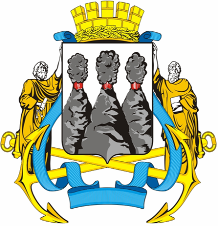 ГЛАВАПЕТРОПАВЛОВСК-КАМЧАТСКОГОГОРОДСКОГО ОКРУГА  « 18 » мая  2012 г. № 63Об объявлении Благодарности Главы Петропавловск-Камчатского городского округа военнослужащим войсковой части 41097   Зайкову Игорю Анатольевичу-  старшему инженеру группы войсковой части 41097, старшему лейтенанту;МикуцкомуЗахару Владимировичу- оператору группы войсковой части 14097, рядовому;АдышкинуНиколаю Васильевичу- старшему оператору группы войсковой части 41097, сержанту;ПилипенкоФёдору Александровичу- технику группы войсковой части 41097, гражданский персонал.СаблинаВадима Николаевича-  помощника командира войсковой части 41097 по материально-техническому обеспечению - начальника отделения, подполковника;ЩербининаРомана Владимировича- заместителя начальника штаба войсковой части 41097, подполковника.Слепову Екатерину Александровну-  старшему механику группы передачи информации и связи войсковой части 41097, старшему прапорщику.